 № 11/1                                                                                                           02 ноября 2015 г.                                                          ПОСТАНОВЛЕНИЕ                                                                      КАРАР Об утверждении реестра улиц Макаровского сельского поселения Лаишевского муниципального района       В соответствии с Федеральным законом от 06.10.2003г №131-ФЗ «Об общих принципах организации местного самоуправления в Российской Федерации», п.23 ст.33 Устава муниципального образования «Макаровское сельское поселение Лаишевского муниципального района Республики Татарстан», в целях упорядочения адресного хозяйства,  ПОСТАНОВЛЯЮ:          1. Утвердить прилагаемый Реестр улиц Макаровского сельского поселения Лаишевского муниципального района Республики Татарстан.          2. Разместить настоящее постановление на информационном стенде и официальном сайте Лаишевского муниципального района.           3. Контроль за исполнением настоящего постановления оставляю за собой.Руководитель Исполнительного комитетаМакаровского сельского поселения			                           В.В.КормачевПриложение к постановлениюРуководителя Исполнительного комитетаМакаровского сельского поселенияЛаишевского муниципального районаОт 02 ноября 2015 года №11/1РЕЕСТРнаселенных пунктов и улицмуниципального района Республики ТатарстанРуководитель Исполнительного комитетаМакаровского сельского поселения			                           В.В.Кормачев            ИСПОЛнительный комитет            МАКАРОВСКОГО СЕЛЬСКОГО             ПОСЕЛЕНИЯ  ЛАИШЕВСКОГО            МУНИЦИПАЛЬНОГО   РАЙОНА               РЕСПУБЛИКИ ТАТАРСТАН           422602 , РТ, Лаишевский район, село          Ташкирмень, ул.Мира, д.40                  тел:    8-(84378) -4-85-25                     факс:  8-(84378) -4-85-25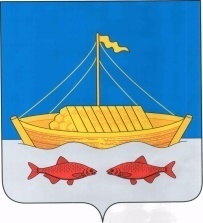                 ТАТАРСТАН РЕСПУБЛИКАСЫЛАЕШ МУНИЦИПАЛЬ РАЙОНЫМАКАРОВКА АВЫЛ ЖИРЛЕГЕ БАШКАРМА  КОМИТЕТЫ         422602, РТ, Лаеш  районы, Ташкирмэн        авылы , Тынычлык урамы, 40 нче йорт,            тел:    8-(84378) -4-85-25             факс:  8-(84378) -4-85-25№п/пНаименование населенных пунктовНаименование населенных пунктовНаименование населенных пунктовНаименование населенных пунктовНазвания улицНазвания улицНазвания улиц№п/пНа русском языкеНа русском языкеНа татарском языкеНа татарском языкеНа русском языкеНа татарском языкеНа татарском языкеМакаровское сельское поселениеМакаровское сельское поселениеМакаровское сельское поселениеМакаровское сельское поселениеМакаровское сельское поселениеМакаровское сельское поселениеМакаровское сельское поселениеМакаровское сельское поселение11Село ТашкирменьСело ТашкирменьТашкирмән авылыул.Солнечная ул.Солнечная Кояшлы урамыул.Мираул.МираТынычлык урамыул.Молодежнаяул.МолодежнаяЯшьләр урамыул.Верхняяул.ВерхняяЮгары урамыул.Новаяул.НоваяЯңа урамы22Деревня МакаровкаДеревня МакаровкаМакаровка авылыул.Набережнаяул.НабережнаяЯр буе урамыул.Советскаяул.СоветскаяСовет урамыул.Садоваяул.СадоваяБакча урамы